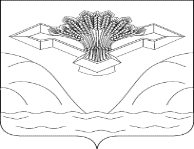 АДМИНИСТРАЦИЯ СЕЛЬСКОГО ПОСЕЛЕНИЯ ТАШЕЛКАМУНИЦИПАЛЬНОГО РАЙОНА СТАВРОПОЛЬСКИЙСАМАРСКОЙ ОБЛАСТИПОСТАНОВЛЕНИЕ24.06.2016 г.                                                                                                                       №19Об утверждении целевой программы «Противодействие коррупции в администрации сельского поселения Ташелка муниципального района Ставропольский Самарской области на 2016 - 2018 годы   	В соответствии с Указом Президента Российской Федерации   от 01.04.2016  № 147 «О Национальном плане противодействия коррупции на 2016-2018 годы», законом Самарской области от 10.03.2009 г.№23-ГД«О противодействии коррупции в Самарской области»,с постановлением Правительства Самарской области от 12.12.2007 № 253 «О разработке и реализации областных целевых программ в Самарской области»ПОСТАНОВЛЯЮ:1.Утвердить целевую программу «Противодействие коррупции в администрации сельского поселения Ташелка на 2016 - 2018 годы.    	2.Постановление подлежит официальному опубликованию в газете        «Вестник Ташелки» и на официальном сайте поселения: http://www.ташелка.ставропольский-район.рф.        3.Контроль за выполнением  настоящего Постановления оставляю за собой. Глава сельского поселения Ташелка                                        А.Ю.РублевПОЯСНИТЕЛЬНАЯ ЗАПИСКАк постановлению администрации сельского поселения Ташелка муниципального района Ставропольский Самарской области «Об утверждении целевой программы «Противодействие коррупции в администрации сельского поселения Ташелка на 2016 - 2018 годы» от 24.06.2016 года №19Проект постановления администрации сельского поселения Ташелка муниципального района Ставропольский Самарской области «Об утверждении районной целевой программы «Противодействие коррупции в администрации сельского поселения Ташелка на 2016 - 2018 годы», (далее - проект Программы) разработан в соответствии с постановлением Правительства Самарской области от 12.12.2007 № 253 «О разработке и реализации областных целевых программ в Самарской области».Основанием для разработки проекта Программы является подпункт 1 статьи 9 Закона Самарской области от 10.03.2009 № 23-ГД «О противодействии коррупции в Самарской области», а также резолюция Губернатора Самарской области от 31.01.2012 № 1-20/5.В настоящее время на территории муниципального района Ставропольский проводится комплексная работа по противодействию коррупции на всех уровнях власти, в которой принимают участие органы прокуратуры, правоохранительные органы, территориальные органы федеральных органов исполнительной власти, государственные органы власти, представительные органы власти, органы местного самоуправления муниципальных образований, государственные и негосударственные средства массовой информации, общественные объединения, региональные отделения политических партий и иные представители институтов гражданского общества - субъекты антикоррупционной деятельности.В связи с необходимостью дальнейшей реализации мер государственной политики в сфере противодействия коррупции на территории Самарской области, совершенствования антикоррупционного нормативного правового регулирования, развития комплексной системы противодействия коррупции, а также обеспечения открытости и доступности для населения деятельности органов государственной власти Самарской области и органов местного самоуправления муниципальных образований в Самарской области, в том числе путем укрепления их связи с гражданским обществом, разработан настоящий проект Программы, в результате реализации которой будет обеспечено снижение уровня коррупции, поэтапное устранение причин ее возникновения.ПАСПОРТ ПРОГРАММЫНАИМЕНОВАНИЕ ПРОГРАММЫОСНОВАНИЕ ДЛЯРАЗРАБОТКИПРОГРАММЫ целевая программа «Противодействие коррупции в администрации сельского поселения Ташелка на 2016 - 2018 годы (далее - Программа)Подпункт 1 статьи 9 Закона Самарской области от10.03.2009 № 23-ГД «О противодействии коррупциив Самарской области»;резолюция Губернатора Самарской областиот 31 января 2012 года № 1-20/5ЗАКАЗЧИК                          администрация сельского поселения Ташелка                                                         ПРОГРАММЫ                    ЦЕЛЬ И ЗАДАЧИ ПРОГРАММЫцелью Программы является снижение уровня коррупции, поэтапное устранение причин ее возникновения.Задача 1. Совершенствование нормативного правового регулирования в сфере противодействия коррупции.Задача 2. Развитие и совершенствование комплексной системы противодействия коррупции в администрации сельского поселения Ташелка.Задача 3. Обеспечение открытости и доступности для населения деятельности администрации сельского поселения Ташелка, укрепления  связи с гражданским обществом, стимулирование антикоррупционной активности общественности.СРОКИ И ЭТАПЫРЕАЛИЗАЦИИПРОГРАММЫреализацию Программы предполагается осуществить в течение трех лет (с 2016 по 2018 годы). В целях подведения годовых итогов о финансировании и выполнении мероприятий Программы срок ее                                                         реализации разбит на три этапа по годам:I	этап-2016 год;II	этап -2017 год;III	этап - 2018 год.ВАЖНЕЙШИЕ	индикатор (показатель) достижения цели:ЦЕЛЕВЫЕ	доля граждан, удовлетворенных деятельностью ИНДИКАТОРЫ 	органов местного самоуправления сельского                                                                 поселения Ташелка по противодействиюкоррупции.Индикатор (показатель) выполнения задачи 1:доля законодательных и иных нормативных правовых актов, принятых с учетом проведения антикоррупционной экспертизы, от общего количества принятых нормативных правовых актов.Индикатор (показатель) достижения задачи 2:доля прошедших антикоррупционное обучение и повышение квалификации муниципальных служащих от их общей численности.Индикатор (показатель) достижения задачи 3:-	доля муниципальных печатных и электронных средств массовой информации зарегистрированных на территории сельского поселения Ташелка, участвующих в антикоррупционной пропаганде, а также освещающих антикоррупционную деятельность органов местного самоуправления, от их общего количества; -	доля граждан, удовлетворенных качеством информации по вопросам противодействия и борьбы с коррупцией в администрации сельского поселения Ташелка, размещаемой в муниципальных средствах массовой информации, а также с применением методов и средств наглядной агитации;доля вовлеченных в антикоррупционную деятельность общественных объединений зарегистрированных и действующих на территории сельского поселения Ташелка, от их общего количества;доля общественных (некоммерческих) объединений предпринимателей зарегистрированных и действующих на территории сельского поселения Ташелка, участвующих в реализации мер антикоррупционной деятельности, от их общего количества.ОБЪЁМЫ И ИСТОЧНИКИ ФИНАНСИРОВАНИЯ ПРОГРАММЫРеализация программы осуществляется в рамках средств, предусмотренных на финансирование текущей деятельности администрации сельского поселения ТашелкаСИСТЕМА ОРГАНИЗАЦИИ КОНТРОЛЯ ЗА ИСПОЛНЕНИЕМ ПРОГРАММЫобщее руководство и контроль за ходом реализации Программы осуществляет администрация  сельского поселения Ташелка.Ответственные исполнители осуществляют руководство и контроль за ходом реализации соответствующих программных мероприятий1. Характеристика проблем, на решение которыхнаправлена Программа, пути их решенияПрограмма «Противодействие коррупции» в сельском поселении Ташелка на 2016-2018 гг. разработана в соответствии с Национальным планом противодействия коррупции, утвержденным Президентом РФ от 31.07.2008 за № Пр-1568, Федеральным законом от 25.12.2008 за № 273-ФЗ «О противодействии коррупции». Подпункт 1 статьи 9 Закона Самарской области от 10.03.2009 за № 23-ГД «О противодействии коррупции в Самарской области», а также резолюции Губернатора Самарской области от 31.01.2012 за № 1-20/5.С учетом корректировок федерального антикоррупционного законодательства в 2010 - 2011 годах были внесены актуальные изменения в муниципальные нормативные правовые акты, приняты  изданы ряд постановлений и распоряжений главы администрации сельского поселения Ташелка, решений Собрания представителей сельского поселения Ташелка детализирующих отдельные направления в работе по противодействию коррупции.Создан и работает официальный сайт сельского поселения Ташелка	 в информационно-телекоммуникационной сети Интернет (http://www.ташелка.ставропольский-район.рф.), тематические разделы по вопросам противодействия коррупции органа местного самоуправления, на котором размещена новостная, нормативно-правовая, методическая, аналитическая и отчетная информация о предпринимаемых мерах в сфере противодействия коррупции.На постоянной основе проводится антикоррупционная экспертиза нормативных правовых актов и проектов нормативных правовых актов.В администрации сельского поселения Ташелка осуществляет деятельность комиссия по соблюдению требований к служебному поведению и урегулированию конфликта интересов.Решению проблем в сфере противодействия коррупции, будут способствовать:информирование населения о ситуации в сфере противодействия коррупции в администрации сельского поселения Ташелка и мерах, предпринимаемых органами местного самоуправления по реализации антикоррупционной политики;создание условий для противодействия коррупции и предупреждение коррупционных правонарушений;повышение качества и доступности предоставления муниципальных услуг;повышение эффективности взаимодействия органов власти с гражданским обществом;последовательное применение имеющихся правовых, образовательных и воспитательных мер, направленных на противодействие коррупции.2. Цели, задачи Программы, основные направления действий, сроки и этапы её реализацииЦелью Программы является снижение уровня коррупции, поэтапное устранение причин ее возникновения.Достижение цели Программы будет обеспечено за счет решения следующих задач:совершенствование нормативного правового регулирования в сфере противодействия коррупции, кадровые и организационно-управленческие меры по обеспечению антикоррупционной деятельности;проведение антикоррупционной экспертизы нормативных правовых актов и проектов нормативных правовых актов сельского поселения Ташелка;проведение антикоррупционного обучения и повышения квалификациимуниципальных служащих, а также реализация мер и мероприятий антикоррупционной пропаганды;обеспечение открытости и доступности для населения деятельности органов местного самоуправления, укрепления их связи с гражданским обществом, стимулирование антикоррупционной активности общественности, вовлечение кадровых, материальных, информационных и других ресурсов гражданского общества в противодействие коррупции;противодействие коррупции в сфере предпринимательства, последовательное снижение административного давления на предпринимательство (бизнес).В решении обозначенных выше задач предусматриваются следующие направления:развитие системы нормативных правовых актов органа местного самоуправления в сфере противодействия коррупции, быстрое и эффективное устранение пробелов нормативно-правового регулирования;совершенствование системы проведения антикоррупционной экспертизы нормативных правовых актов и проектов нормативных правовых актов;ежегодное проведение проверок полноты и достоверности представленных сведений о доходах (расходах), об имуществе и обязательствах имущественного характера муниципальных служащих, их супругов и несовершеннолетних детей;активизация деятельности комиссии по соблюдению требований к служебному поведению муниципальных служащих и урегулированию конфликта интересов;обеспечение реализации механизма уведомления о фактах обращения к  муниципальным служащим в целях склонения их к совершению коррупционных правонарушений;ведение мониторинга информации о коррупционных проявлениях в деятельности должностных лиц, размещенной в средствах массовой информации и содержащейся в поступающих обращениях граждан и юридических лиц, с рассмотрением его результатов на заседаниях комиссии по соблюдению требований к служебному поведению муниципальных служащих и урегулированию конфликта интересов;усиление роли муниципального печатного и электронного средств массовой информации в правовом просвещении населения в области противодействия коррупции.Реализацию Программы предполагается осуществить в течение трех лет с 2016 по 2018 годы.В целях подведения годовых итогов о финансировании и выполнении мероприятий Программы срок ее реализации разбит на три этапа по годам:I	этап-2016 год;II	этап-2017 год;III	этап - 2018 год.3. Целевые индикаторы и показатели, характеризующие ход реализации Программы4 Перечень мероприятий Программы№ п/пНаименование цели,задачи и целевогоиндикатора (показателя)Единица измеренияЗначение показателяЗначение показателяЗначение показателяЗначение показателяЗначение показателя№ п/пНаименование цели,задачи и целевогоиндикатора (показателя)Единица измерения2014год(факт)2015год(оценка)2016 год2017 год2018годЦель: Снижение уровня коррупции, поэтапное устранение причин ее возникновенияЦель: Снижение уровня коррупции, поэтапное устранение причин ее возникновенияЦель: Снижение уровня коррупции, поэтапное устранение причин ее возникновенияЦель: Снижение уровня коррупции, поэтапное устранение причин ее возникновенияЦель: Снижение уровня коррупции, поэтапное устранение причин ее возникновенияЦель: Снижение уровня коррупции, поэтапное устранение причин ее возникновенияЦель: Снижение уровня коррупции, поэтапное устранение причин ее возникновенияЦель: Снижение уровня коррупции, поэтапное устранение причин ее возникновения1Доля граждан, удовлетворенных деятельностью органа местного самоуправления по противодействию коррупции%__40424446Задача 1 Совершенствование нормативного правового регулирования в сфере противодействия коррупцииЗадача 1 Совершенствование нормативного правового регулирования в сфере противодействия коррупцииЗадача 1 Совершенствование нормативного правового регулирования в сфере противодействия коррупцииЗадача 1 Совершенствование нормативного правового регулирования в сфере противодействия коррупцииЗадача 1 Совершенствование нормативного правового регулирования в сфере противодействия коррупцииЗадача 1 Совершенствование нормативного правового регулирования в сфере противодействия коррупцииЗадача 1 Совершенствование нормативного правового регулирования в сфере противодействия коррупцииЗадача 1 Совершенствование нормативного правового регулирования в сфере противодействия коррупции№ п/п№ п/пНаименование цели,задачи и целевогоиндикатора (показателя)Единица измеренияЗначение показателяЗначение показателяЗначение показателяЗначение показателяЗначение показателяЗначение показателя№ п/п№ п/пНаименование цели,задачи и целевогоиндикатора (показателя)Единица измерения2014год(факт)2015год(оценка)2016 год2017 год2018 год2018 год11Доля законодательных и иных нормативных правовых актов, принятых с учетом проведения антикоррупционной экспертизы, от общего количества принятых нормативных правовых актов%100100100100100100Задача 2 Развитие и совершенствование комплексной системы противодействия коррупции в органах местного самоуправления муниципальных образований в муниципальном районе Ставропольскийвание комплексной системы противодействия кор-i власти Самарской области и органах местного са-эазований в Самарской областиЗадача 2 Развитие и совершенствование комплексной системы противодействия коррупции в органах местного самоуправления муниципальных образований в муниципальном районе Ставропольскийвание комплексной системы противодействия кор-i власти Самарской области и органах местного са-эазований в Самарской областиЗадача 2 Развитие и совершенствование комплексной системы противодействия коррупции в органах местного самоуправления муниципальных образований в муниципальном районе Ставропольскийвание комплексной системы противодействия кор-i власти Самарской области и органах местного са-эазований в Самарской областиЗадача 2 Развитие и совершенствование комплексной системы противодействия коррупции в органах местного самоуправления муниципальных образований в муниципальном районе Ставропольскийвание комплексной системы противодействия кор-i власти Самарской области и органах местного са-эазований в Самарской областиЗадача 2 Развитие и совершенствование комплексной системы противодействия коррупции в органах местного самоуправления муниципальных образований в муниципальном районе Ставропольскийвание комплексной системы противодействия кор-i власти Самарской области и органах местного са-эазований в Самарской областиЗадача 2 Развитие и совершенствование комплексной системы противодействия коррупции в органах местного самоуправления муниципальных образований в муниципальном районе Ставропольскийвание комплексной системы противодействия кор-i власти Самарской области и органах местного са-эазований в Самарской областиЗадача 2 Развитие и совершенствование комплексной системы противодействия коррупции в органах местного самоуправления муниципальных образований в муниципальном районе Ставропольскийвание комплексной системы противодействия кор-i власти Самарской области и органах местного са-эазований в Самарской областиЗадача 2 Развитие и совершенствование комплексной системы противодействия коррупции в органах местного самоуправления муниципальных образований в муниципальном районе Ставропольскийвание комплексной системы противодействия кор-i власти Самарской области и органах местного са-эазований в Самарской областиЗадача 2 Развитие и совершенствование комплексной системы противодействия коррупции в органах местного самоуправления муниципальных образований в муниципальном районе Ставропольскийвание комплексной системы противодействия кор-i власти Самарской области и органах местного са-эазований в Самарской областиЗадача 2 Развитие и совершенствование комплексной системы противодействия коррупции в органах местного самоуправления муниципальных образований в муниципальном районе Ставропольскийвание комплексной системы противодействия кор-i власти Самарской области и органах местного са-эазований в Самарской области№ п/пНаименование цели,задачи и целевогоиндикатора (показателя)Наименование цели,задачи и целевогоиндикатора (показателя)Единица измеренияЗначение показателяЗначение показателяЗначение показателяЗначение показателяЗначение показателя№ п/пНаименование цели,задачи и целевогоиндикатора (показателя)Наименование цели,задачи и целевогоиндикатора (показателя)Единица измерения2014год(факт)2015год(оценка)2016 год2017 год2018 год1Доля прошедших антикоррупционное обучение и повышение квалификации муниципальных служащих от их общей численностиДоля прошедших антикоррупционное обучение и повышение квалификации муниципальных служащих от их общей численности%00011Задача 3 Обеспечение открытости и доступности для населения деятельности органов местного самоуправления муниципальных образований в муниципальном районе Ставропольский, укрепления их связи с гражданским обществом, стимулирование антикоррупционной активности общественностиЗадача 3 Обеспечение открытости и доступности для населения деятельности органов местного самоуправления муниципальных образований в муниципальном районе Ставропольский, укрепления их связи с гражданским обществом, стимулирование антикоррупционной активности общественностиЗадача 3 Обеспечение открытости и доступности для населения деятельности органов местного самоуправления муниципальных образований в муниципальном районе Ставропольский, укрепления их связи с гражданским обществом, стимулирование антикоррупционной активности общественностиЗадача 3 Обеспечение открытости и доступности для населения деятельности органов местного самоуправления муниципальных образований в муниципальном районе Ставропольский, укрепления их связи с гражданским обществом, стимулирование антикоррупционной активности общественностиЗадача 3 Обеспечение открытости и доступности для населения деятельности органов местного самоуправления муниципальных образований в муниципальном районе Ставропольский, укрепления их связи с гражданским обществом, стимулирование антикоррупционной активности общественностиЗадача 3 Обеспечение открытости и доступности для населения деятельности органов местного самоуправления муниципальных образований в муниципальном районе Ставропольский, укрепления их связи с гражданским обществом, стимулирование антикоррупционной активности общественностиЗадача 3 Обеспечение открытости и доступности для населения деятельности органов местного самоуправления муниципальных образований в муниципальном районе Ставропольский, укрепления их связи с гражданским обществом, стимулирование антикоррупционной активности общественностиЗадача 3 Обеспечение открытости и доступности для населения деятельности органов местного самоуправления муниципальных образований в муниципальном районе Ставропольский, укрепления их связи с гражданским обществом, стимулирование антикоррупционной активности общественности1Доля печатных и электронных средств массовой информации зарегистрированных на территории поселения, участвующих в антикоррупционной пропаганде, а также освещающих антикоррупционную деятельность органов государственной власти и органов местного самоуправления, от их общего количества%____1001001002Доля граждан, удовлетворенных качеством информации по вопросам противодействия и борьбы с коррупцией в поселении, размещаемой в средствах массовой информации, а также с применением методов и средств наглядной агитации%2526272830п/пНаименование цели,задачи и целевогоиндикатора (показателя)Единица измеренияЗначение показателяЗначение показателяЗначение показателяЗначение показателяЗначение показателяп/пНаименование цели,задачи и целевогоиндикатора (показателя)Единица измерения2014год(факт)2015год(оценка)2016 год2017 год2018 год3Доля вовлеченных в антикоррупционную деятельность общественных объединений зарегистрированных и действующих на территории сельского поселения Ташелка, от их общего количества%40404045504Доля общественных (некоммерческих) объединений предпринимателей зарегистрированных и действующих на территории сельского поселения, участвующих в реализации мер антикоррупционной деятельности, от их общего количества%00000№ п/пНаименование мероприятияСрок исполненияФинансирование программыФинансирование программыОтветственный исполнительОтветственный исполнитель12344551. Совершенствование нормативного правового регулирования в сфере противодействия коррупции1. Совершенствование нормативного правового регулирования в сфере противодействия коррупции1. Совершенствование нормативного правового регулирования в сфере противодействия коррупции1. Совершенствование нормативного правового регулирования в сфере противодействия коррупции1. Совершенствование нормативного правового регулирования в сфере противодействия коррупции1. Совершенствование нормативного правового регулирования в сфере противодействия коррупции1. Совершенствование нормативного правового регулирования в сфере противодействия коррупции1.1.Разработка изменений и дополнений в муниципальные нормативные правовые акты, во исполнение требований и норм действующего федерального законодательства, в том числе в сфере противодействия коррупции ПостоянноРеализация программы осуществляется в рамках средств, предусмотренных на финансирование текущей деятельности администрации Реализация программы осуществляется в рамках средств, предусмотренных на финансирование текущей деятельности администрации Глава сельского поселения, зам. главы администрации, Собрание Представителей сельского поселения Ташелка (по согласованию)Глава сельского поселения, зам. главы администрации, Собрание Представителей сельского поселения Ташелка (по согласованию)1.2.Разработка в соответствии с требованиями и нормами действующего законодательства нормативного правового акта о порядке получения муниципальными служащими подарков в связи с их должностным положением или в связи с исполнением ими служебных обязанностей, их сдачи, оценки, реализации и зачислении средств, вырученных от их реализации, в соответствующий бюджет, а также о порядке выкупа подарков2016-2018 годы2016-2018 годыРеализация программы осуществляется в рамках средств, предусмотренных на финансирование текущей деятельности администрации Реализация программы осуществляется в рамках средств, предусмотренных на финансирование текущей деятельности администрации зам. главы администрации, Собрание Представителей сельского поселения Ташелка (по согласованию)№ п/пНаименование мероприятияСрок исполненияСрок исполненияФинансирование программыОтветственный исполнительОтветственный исполнитель12334551.3.Разработка в соответствии с требованиями и нормами действующего законодательства дополнительных мер по минимизации «бытовой» коррупции. Разработка в соответствии с требованиями и нормами действующего законодательства дополнительных мер по минимизации «бытовой» коррупции. 2016-2018 годыРеализация программы осуществляется в рамках средств, предусмотренных на финансирование текущей деятельности администрации Реализация программы осуществляется в рамках средств, предусмотренных на финансирование текущей деятельности администрации зам. главы администрациизам. главы администрации1.4.Обобщение, анализ и опубликование результатов антикоррупционной экспертизы (независимой антикоррупционной экспертизы) муниципальных нормативных правовых актов и проектов нормативных правовых актовОбобщение, анализ и опубликование результатов антикоррупционной экспертизы (независимой антикоррупционной экспертизы) муниципальных нормативных правовых актов и проектов нормативных правовых актовПостоянноРеализация программы осуществляется в рамках средств, предусмотренных на финансирование текущей деятельности администрации Реализация программы осуществляется в рамках средств, предусмотренных на финансирование текущей деятельности администрации зам. главы администрациизам. главы администрациизам. главы администрации2. Развитие и совершенствование комплексной системы противодействия коррупции 2.1. Вопросы кадровой политики№ п/пНаименование мероприятияНаименование мероприятияСрок исполненияСрок исполненияФинансирование программыФинансирование программыОтветственный исполнитель122334452.1.1.Проведение с соблюдением требований законодательства о муниципальной службе ежегодных проверок достоверности и полноты, представляемых всеми муниципальными служащими, а также лицами, замещающими государственные и муниципальные должности сведений о доходах (расходах), об имуществе и обязательствах имущественного характера служащих, своих супруги (супруга) и несовершеннолетних детей. Рассмотрение выявленных фактов нарушений на заседаниях комиссии по соблюдению требований к служебному поведению муниципальных служащих и урегулированию конфликта интересовПроведение с соблюдением требований законодательства о муниципальной службе ежегодных проверок достоверности и полноты, представляемых всеми муниципальными служащими, а также лицами, замещающими государственные и муниципальные должности сведений о доходах (расходах), об имуществе и обязательствах имущественного характера служащих, своих супруги (супруга) и несовершеннолетних детей. Рассмотрение выявленных фактов нарушений на заседаниях комиссии по соблюдению требований к служебному поведению муниципальных служащих и урегулированию конфликта интересов2016-2018 годы2016-2018 годыРеализация программы осуществляется в рамках средств, предусмотренных на финансирование текущей деятельности администрации Реализация программы осуществляется в рамках средств, предусмотренных на финансирование текущей деятельности администрации зам. главы администрации2.1.2.Закрепление в локальном акте, устанавливающем порядок и виды поощрения и награждения муниципальным органом лица, способствующего раскрытию правонарушения или преступления коррупционной направленностиЗакрепление в локальном акте, устанавливающем порядок и виды поощрения и награждения муниципальным органом лица, способствующего раскрытию правонарушения или преступления коррупционной направленности2016-2018годы2016-2018годыВ рамках текущей деятельности  В рамках текущей деятельности  зам. главы администрации2.1.3.Проведение проверок соблюдения муниципальными служащими ограничений, запретов и требований к служебному поведению, предусмотренных законодательством о государственной гражданской и муниципальной службе. Рассмотрение выявленных фактов нарушений на заседаниях комиссии по соблюдению требований к служебному поведению муниципальных служащих и урегулированию конфликта интересов2016-2018 годы2016-2018 годыРеализация программы осуществляется в рамках средств, предусмотренных на финансирование текущей деятельности администрации Реализация программы осуществляется в рамках средств, предусмотренных на финансирование текущей деятельности администрации зам. главы администрациизам. главы администрации№ п/пНаименование мероприятияСрок исполненияФинансирование программыОтветственный исполнитель123452.1.4.Проведение проверок информации о наличии или возможности возникновения конфликта интересов у муниципального служащего, поступающей представителю нанимателя в установленном законодательством порядке. Рассмотрение выявленных фактов нарушений на заседаниях комиссии по соблюдению требований к служебному поведению государственных муниципальных служащих и урегулированию конфликта интересов2016-2018 годыРеализация программы осуществляется в рамках средств, предусмотренных на финансирование текущей деятельности администрации зам. главы администрации2.1.5.Проведение в порядке, определенном представителем нанимателя (работодателя), проверок сведений о фактах обращения в целях склонения муниципального служащего к совершению коррупционных правонарушений. Рассмотрение выявленных фактов нарушений на заседаниях комиссии по соблюдению требований к служебному поведению муниципальных служащих и урегулированию конфликта интересов2016-2018 годыРеализация программы осуществляется в рамках средств, предусмотренных на финансирование текущей деятельности администрации муниципального района Ставропольскийзам. главы администрации№ п/пНаименование мероприятияСрок исполненияФинансирование программыОтветственный исполнитель123452.1.6.Приведение организации работы комиссий по соблюдению требований к служебному поведению муниципальных служащих и урегулированию конфликта интересов в соответствие с требованиями действующего законодательства, Указа Президента Российской Федерации от 01.07.2010 № 821, методических рекомендаций по организации работы комиссий по соблюдению требований к служебному поведению федеральных государственных служащих и урегулированию конфликта интересов (аттестационных комиссий) в федеральных государственных органах, одобренных президиумом Совета при Президенте Российской Федерации по противодействию коррупции (протокол от 13.04.2011 № 24)2016-2018 годыРеализация программы осуществляется в рамках средств, предусмотренных на финансирование текущей деятельности администрации зам. главы администрации№ п/п№ п/п№ п/пНаименование мероприятияНаименование мероприятияНаименование мероприятияСрок исполненияСрок исполненияФинансирование программыФинансирование программыОтветственный исполнительОтветственный исполнительОтветственный исполнитель11122233445552.1.7.2.1.7.2.1.7.Размещение в соответствии с требованиями действующего законодательства на официальном сайте в сети Интернет органа местного самоуправления информации об итогах деятельности комиссий по соблюдению требований к служебному поведению муниципальных служащих и урегулированию конфликта интересов за отчетный периодРазмещение в соответствии с требованиями действующего законодательства на официальном сайте в сети Интернет органа местного самоуправления информации об итогах деятельности комиссий по соблюдению требований к служебному поведению муниципальных служащих и урегулированию конфликта интересов за отчетный периодРазмещение в соответствии с требованиями действующего законодательства на официальном сайте в сети Интернет органа местного самоуправления информации об итогах деятельности комиссий по соблюдению требований к служебному поведению муниципальных служащих и урегулированию конфликта интересов за отчетный периодПостоянноПостоянноРеализация программы осуществляется в рамках средств, предусмотренных на финансирование текущей деятельности администрации Реализация программы осуществляется в рамках средств, предусмотренных на финансирование текущей деятельности администрации зам. главы администрациизам. главы администрациизам. главы администрации2.1.8.2.1.9.2.1.8.2.1.9.2.1.8.2.1.9.Размещение в соответствии с требованиями действующего законодательства на официальном сайте в сети Интернет органа местного самоуправления сведений о доходах (расходах), об имуществе и обязательствах имущественного характера муниципальных служащих, а также иных сведений по вопросам противодействия коррупцииЗакрепление в локальном акте, устанавливающем порядок уведомления представителя нанимателя об обращении к служащим в целях склонения к склонению коррупционных правонарушений, механизмов защиты заявителей(в частности, гарантий  для представившего уведомление служащего о конфиденциальности полученного от него уведомления, гарантий, предотвративших неправоверное увольнение представившего  уведомление служащего, его перевод на нижестоящую должность, лишение или снижение размера премии, перенос времени отпуска, привлечение к дисциплинарной ответственности в период рассмотрения представленного служащим уведомления)Размещение в соответствии с требованиями действующего законодательства на официальном сайте в сети Интернет органа местного самоуправления сведений о доходах (расходах), об имуществе и обязательствах имущественного характера муниципальных служащих, а также иных сведений по вопросам противодействия коррупцииЗакрепление в локальном акте, устанавливающем порядок уведомления представителя нанимателя об обращении к служащим в целях склонения к склонению коррупционных правонарушений, механизмов защиты заявителей(в частности, гарантий  для представившего уведомление служащего о конфиденциальности полученного от него уведомления, гарантий, предотвративших неправоверное увольнение представившего  уведомление служащего, его перевод на нижестоящую должность, лишение или снижение размера премии, перенос времени отпуска, привлечение к дисциплинарной ответственности в период рассмотрения представленного служащим уведомления)Размещение в соответствии с требованиями действующего законодательства на официальном сайте в сети Интернет органа местного самоуправления сведений о доходах (расходах), об имуществе и обязательствах имущественного характера муниципальных служащих, а также иных сведений по вопросам противодействия коррупцииЗакрепление в локальном акте, устанавливающем порядок уведомления представителя нанимателя об обращении к служащим в целях склонения к склонению коррупционных правонарушений, механизмов защиты заявителей(в частности, гарантий  для представившего уведомление служащего о конфиденциальности полученного от него уведомления, гарантий, предотвративших неправоверное увольнение представившего  уведомление служащего, его перевод на нижестоящую должность, лишение или снижение размера премии, перенос времени отпуска, привлечение к дисциплинарной ответственности в период рассмотрения представленного служащим уведомления)Постоянно2016-2018годыПостоянно2016-2018годыРеализация программы осуществляется в рамках средств, предусмотренных на финансирование текущей деятельности администрации Реализация программы осуществляется в рамках средств, предусмотренных на финансирование текущей деятельности администрации зам. главы администрации зам. главы администрациизам. главы администрации зам. главы администрациизам. главы администрации зам. главы администрации№ п/пНаименование мероприятияНаименование мероприятияНаименование мероприятияСрок исполненияСрок исполненияСрок исполненияФинансирование программыФинансирование программыФинансирование программыФинансирование программыОтветственный исполнительОтветственный исполнитель122233344448812223334444552.2. Организационно-управленческие меры по обеспечению антикоррупционной деятельности2.2. Организационно-управленческие меры по обеспечению антикоррупционной деятельности2.2. Организационно-управленческие меры по обеспечению антикоррупционной деятельности2.2. Организационно-управленческие меры по обеспечению антикоррупционной деятельности2.2. Организационно-управленческие меры по обеспечению антикоррупционной деятельности2.2. Организационно-управленческие меры по обеспечению антикоррупционной деятельности2.2. Организационно-управленческие меры по обеспечению антикоррупционной деятельности2.2. Организационно-управленческие меры по обеспечению антикоррупционной деятельности2.2. Организационно-управленческие меры по обеспечению антикоррупционной деятельности2.2. Организационно-управленческие меры по обеспечению антикоррупционной деятельности2.2. Организационно-управленческие меры по обеспечению антикоррупционной деятельности2.2. Организационно-управленческие меры по обеспечению антикоррупционной деятельности2.2. Организационно-управленческие меры по обеспечению антикоррупционной деятельности2.2.1.  Обеспечение регулярной деятельности комиссий органа местного самоуправления по противодействию коррупции с ежегодными отчетами, обобщением и анализом результатовОбеспечение регулярной деятельности комиссий органа местного самоуправления по противодействию коррупции с ежегодными отчетами, обобщением и анализом результатовОбеспечение регулярной деятельности комиссий органа местного самоуправления по противодействию коррупции с ежегодными отчетами, обобщением и анализом результатовПостоянноПостоянноПостоянноРеализация программы осуществляется в рамках средств, предусмотренных на финансирование текущей деятельности администрацииРеализация программы осуществляется в рамках средств, предусмотренных на финансирование текущей деятельности администрацииРеализация программы осуществляется в рамках средств, предусмотренных на финансирование текущей деятельности администрацииРеализация программы осуществляется в рамках средств, предусмотренных на финансирование текущей деятельности администрацииГлава сельского поселения, секретарь комиссии (по согласованию)Глава сельского поселения, секретарь комиссии (по согласованию)2.2.2. 2.2.2. Осуществление координации и взаимодействия органа муниципальной власти с органами прокуратуры, правоохранительными органами, общественными объединениями, институтами гражданского общества - субъектами антикоррупционной деятельности при реализации на территории муниципального района Ставропольский государственной антикоррупционной политикиОсуществление координации и взаимодействия органа муниципальной власти с органами прокуратуры, правоохранительными органами, общественными объединениями, институтами гражданского общества - субъектами антикоррупционной деятельности при реализации на территории муниципального района Ставропольский государственной антикоррупционной политикиОсуществление координации и взаимодействия органа муниципальной власти с органами прокуратуры, правоохранительными органами, общественными объединениями, институтами гражданского общества - субъектами антикоррупционной деятельности при реализации на территории муниципального района Ставропольский государственной антикоррупционной политикиПостоянноПостоянноПостоянноПостоянноРеализация программы осуществляется в рамках средств, предусмотренных на финансирование текущей деятельности администрацииРеализация программы осуществляется в рамках средств, предусмотренных на финансирование текущей деятельности администрацииРеализация программы осуществляется в рамках средств, предусмотренных на финансирование текущей деятельности администрацииГлава сельского поселения, зам. главы (по распоряжению)Глава сельского поселения, зам. главы (по распоряжению)№ п/пНаименование мероприятияСрок исполненияФинансирование программыОтветственный исполнитель123452.2.3.Осуществления контроля за качественным и своевременным рассмотрением обращений и жалоб физических, юридических лиц и индивидуальных предпринимателей, содержащих сведения о нарушениях их прав и законных интересов, а также о фактах коррупции, превышения (не исполнения) должностных полномочий, нарушении ограничений и запретов, налагаемых на муниципальных служащихПостоянноРеализация программы осуществляется в рамках средств, предусмотренных на финансирование текущей деятельности администрацииГлава сельского поселения2.2.4.2.2.5.Реализация целевой муниципальной программы по противодействию коррупции, обеспечение контроля эффективности исполнения мероприятий программ, а также своевременная их корректировка с учетом изменений и дополнений в действующем законодательствеОбеспечение добросовестности, открытости, добросовестной конкуренции и обьективности при осуществлении закупок товаров, работ, услуг для обеспечения муниципальных услуг.2016-2018 годы2016-2018годыРеализация программы осуществляется в рамках средств, предусмотренных на финансирование текущей деятельности администрации В рамках текущей деятельностиГлава сельского поселения, зам. главыГлава сельского поселения№ п/пНаименование мероприятияСрок исполненияФинансирование программыОтветственный исполнитель123452.3. Антикоррупционная экспертиза нормативных правовых актов и проектов нормативных правовых актов2.3. Антикоррупционная экспертиза нормативных правовых актов и проектов нормативных правовых актов2.3. Антикоррупционная экспертиза нормативных правовых актов и проектов нормативных правовых актов2.3. Антикоррупционная экспертиза нормативных правовых актов и проектов нормативных правовых актов2.3. Антикоррупционная экспертиза нормативных правовых актов и проектов нормативных правовых актов2.3.1.Размещение в соответствии с действующим законодательством на официальном сайте органа местного самоуправления нормативных правовых актов и проектов нормативных правовых актов для возможности проведения независимой антикоррупционной экспертизыПостоянноРеализация программы осуществляется в рамках средств, предусмотренных на финансирование текущей деятельности администрациизам. главы2.3.2.Проведение антикоррупционной экспертизы нормативных правовых актов и проектов нормативных правовых актовПостоянноРеализация программы осуществляется в рамках средств, предусмотренных на финансирование текущей деятельности администрациизам. главы2.3.3.Ежегодное обобщение, анализ и опубликование результатов проведения антикоррупционной экспертизы нормативных правовых актов и проектов нормативных правовых актов, в том числе, с учетом сведений полученных от независимых экспертов2016-2018 годыРеализация программы осуществляется в рамках средств, предусмотренных на финансирование текущей деятельности администрациизам. главы                              2.4. Антикоррупционное образование и антикоррупционная пропаганда                              2.4. Антикоррупционное образование и антикоррупционная пропаганда                              2.4. Антикоррупционное образование и антикоррупционная пропаганда                              2.4. Антикоррупционное образование и антикоррупционная пропаганда                              2.4. Антикоррупционное образование и антикоррупционная пропаганда2.4.1.Осуществление работы по формированию у муниципальных служащих, работников муниципальных организаций и учреждений отрицательного отношения к коррупции с привлечением к данной работе общественных советов, общественных обьединений, участвующих в противодействии коррупции, и других институтов гражданского общества с преданием гласности каждого установленного факта коррупции2016-2018гВ рамках текущей деятельностиОрган местного самоуправления 2.4.2.Проведение мероприятий по формированию у муниципальных служащих негативного отношения к дарению им подарков в связи с их должностным положением или в связи с исполнением ими служебных обязанностей2016-2018гВ рамках текущей деятельностиОрган местного самоуправления2.4.3.Проведение разьяснительных работ, круглых столов, семинаров с субьектами предпринимательства по вопросам профилактики коррупционных правонарушений, внедрения антикоррупционных процедур5016-2018гВ рамках текущей деятельностиКомиссия по противодействию коррупции